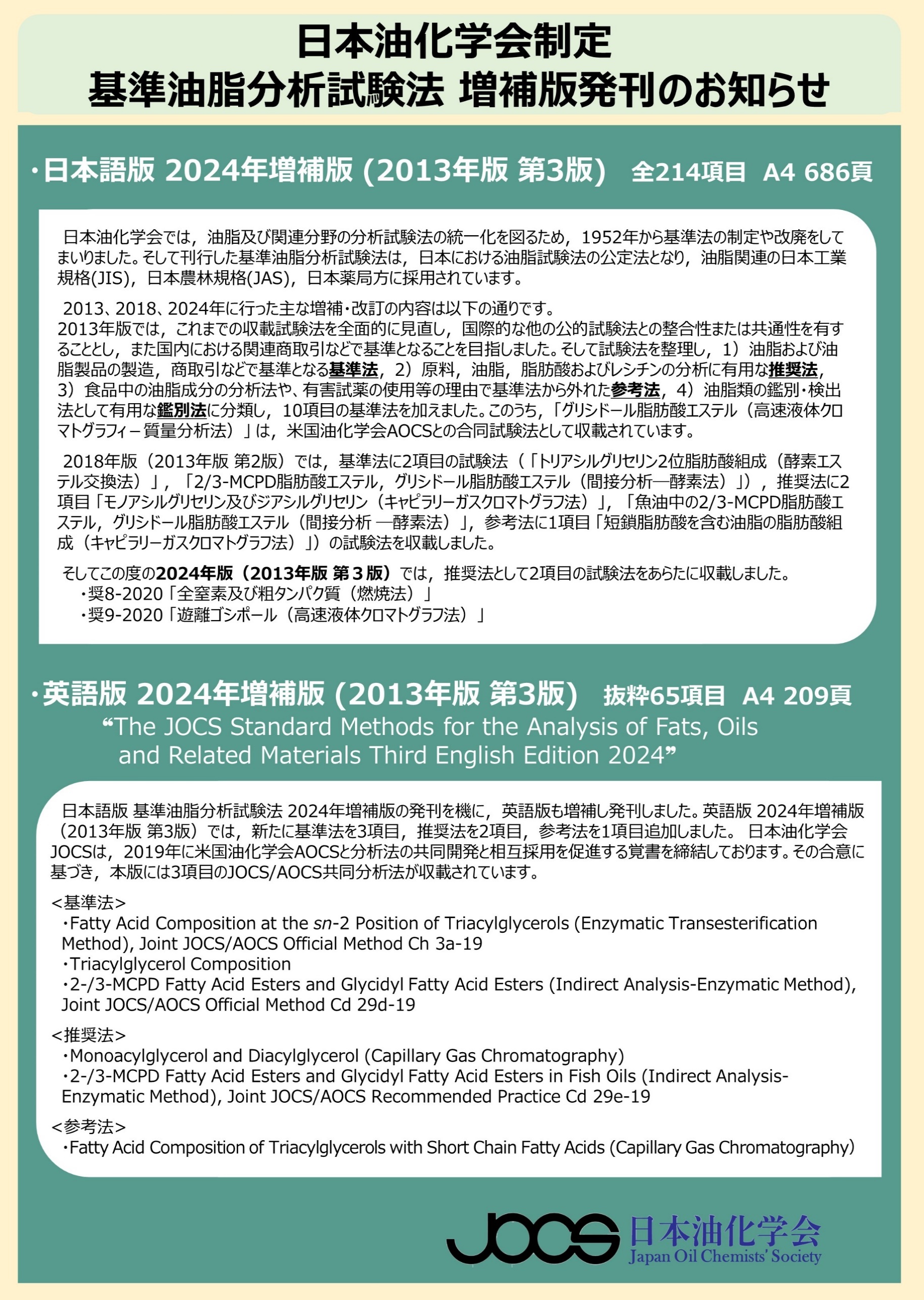 「基準油脂分析試験法2024年増補版（2013年版改訂第3版）」 購入申込書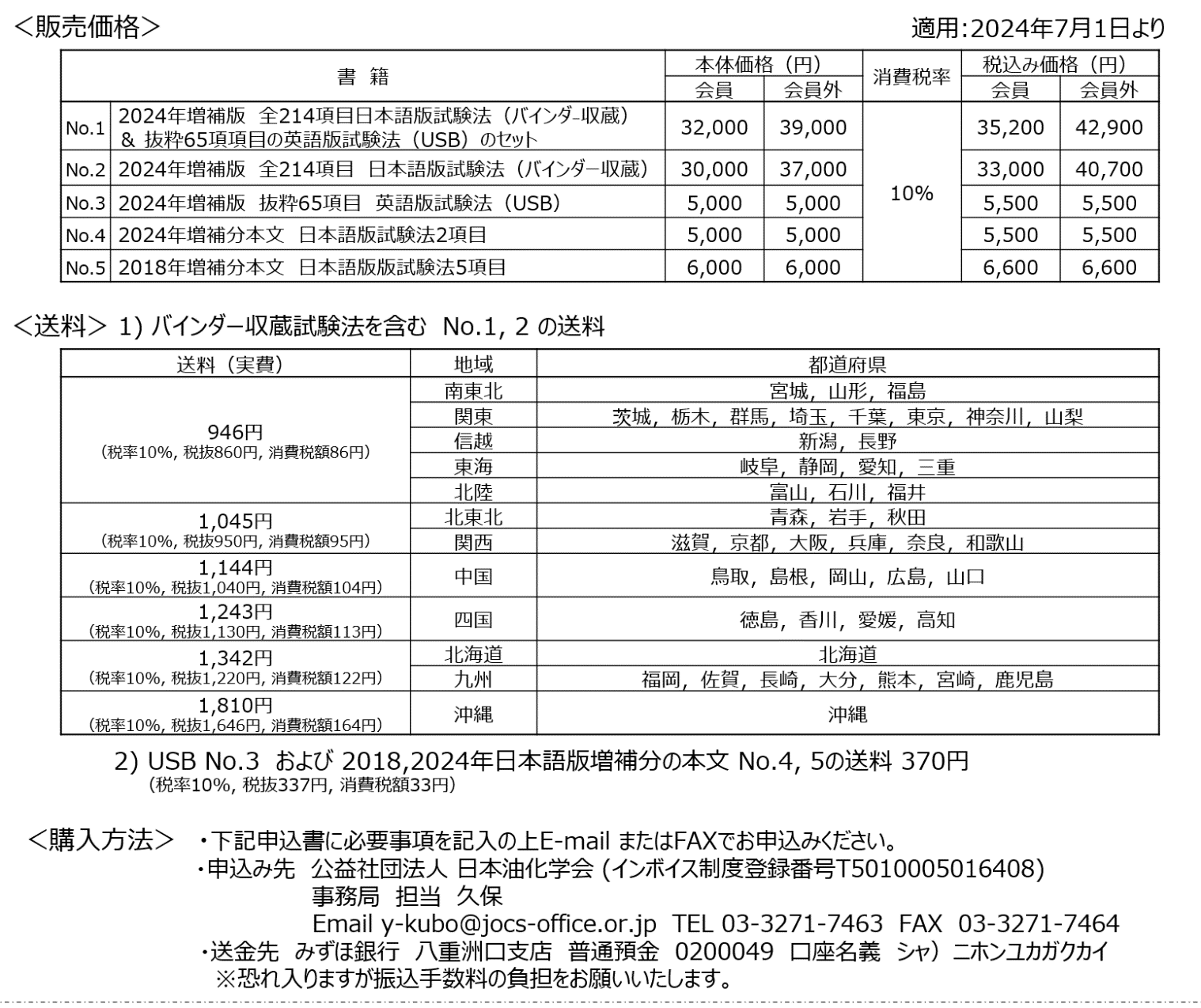 ふりがな氏　名種別（〇印）会員 ・ 会員外注文内容　  No.1　2024年増補版 日本語版・抜粋英語版のセット　  　　　  　　　　　　　　セット　  No.2　2024年増補版 日本語版　　　　　　　　 　　　　　 　 　　　　　　　　　　　　冊　  No.3　2024年増補版 抜粋英語版　　　　　            　 　　　　　　　　　　　  　 個　  No.4　2024年増補分本文 日本語版　　                  　　　 　　　　　　　　　　冊　  No.5　2018年増補分本文 日本語版　　　                　　　 　　　　　　　　　　冊    　            送　料 (実費)                   　　             　       　  　　　　　   　 円　  合計金額（税込み・送料込み）                           　　              　　　　　　円　  送　金　予　定　日　　　　　　　　　　　                    　　　　月　　　　　　  　　日　  No.1　2024年増補版 日本語版・抜粋英語版のセット　  　　　  　　　　　　　　セット　  No.2　2024年増補版 日本語版　　　　　　　　 　　　　　 　 　　　　　　　　　　　　冊　  No.3　2024年増補版 抜粋英語版　　　　　            　 　　　　　　　　　　　  　 個　  No.4　2024年増補分本文 日本語版　　                  　　　 　　　　　　　　　　冊　  No.5　2018年増補分本文 日本語版　　　                　　　 　　　　　　　　　　冊    　            送　料 (実費)                   　　             　       　  　　　　　   　 円　  合計金額（税込み・送料込み）                           　　              　　　　　　円　  送　金　予　定　日　　　　　　　　　　　                    　　　　月　　　　　　  　　日　  No.1　2024年増補版 日本語版・抜粋英語版のセット　  　　　  　　　　　　　　セット　  No.2　2024年増補版 日本語版　　　　　　　　 　　　　　 　 　　　　　　　　　　　　冊　  No.3　2024年増補版 抜粋英語版　　　　　            　 　　　　　　　　　　　  　 個　  No.4　2024年増補分本文 日本語版　　                  　　　 　　　　　　　　　　冊　  No.5　2018年増補分本文 日本語版　　　                　　　 　　　　　　　　　　冊    　            送　料 (実費)                   　　             　       　  　　　　　   　 円　  合計金額（税込み・送料込み）                           　　              　　　　　　円　  送　金　予　定　日　　　　　　　　　　　                    　　　　月　　　　　　  　　日送本先住所　〒住所　〒住所　〒送本先所属所属所属送本先TELE-mailE-mail